Create and Campus Viewer floor plan.Select Campus Viewer Module.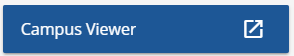 Filter by Building name.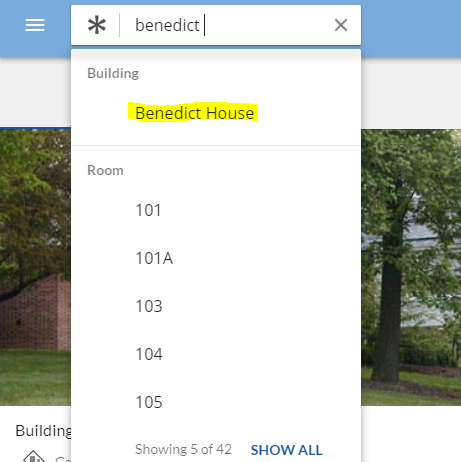 Select the floor using the floor selector in the upper left-hand corner of the map.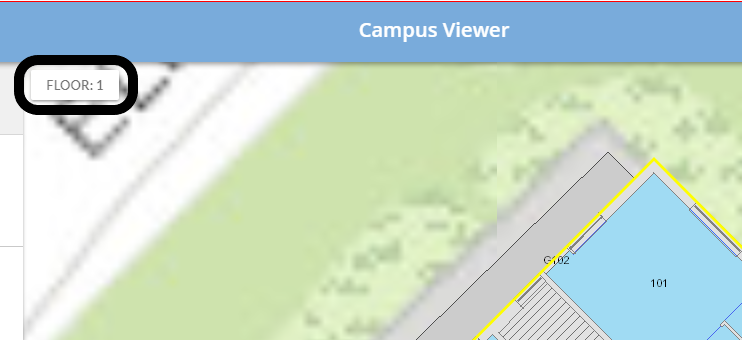 The desired floor level is now visible and be printed.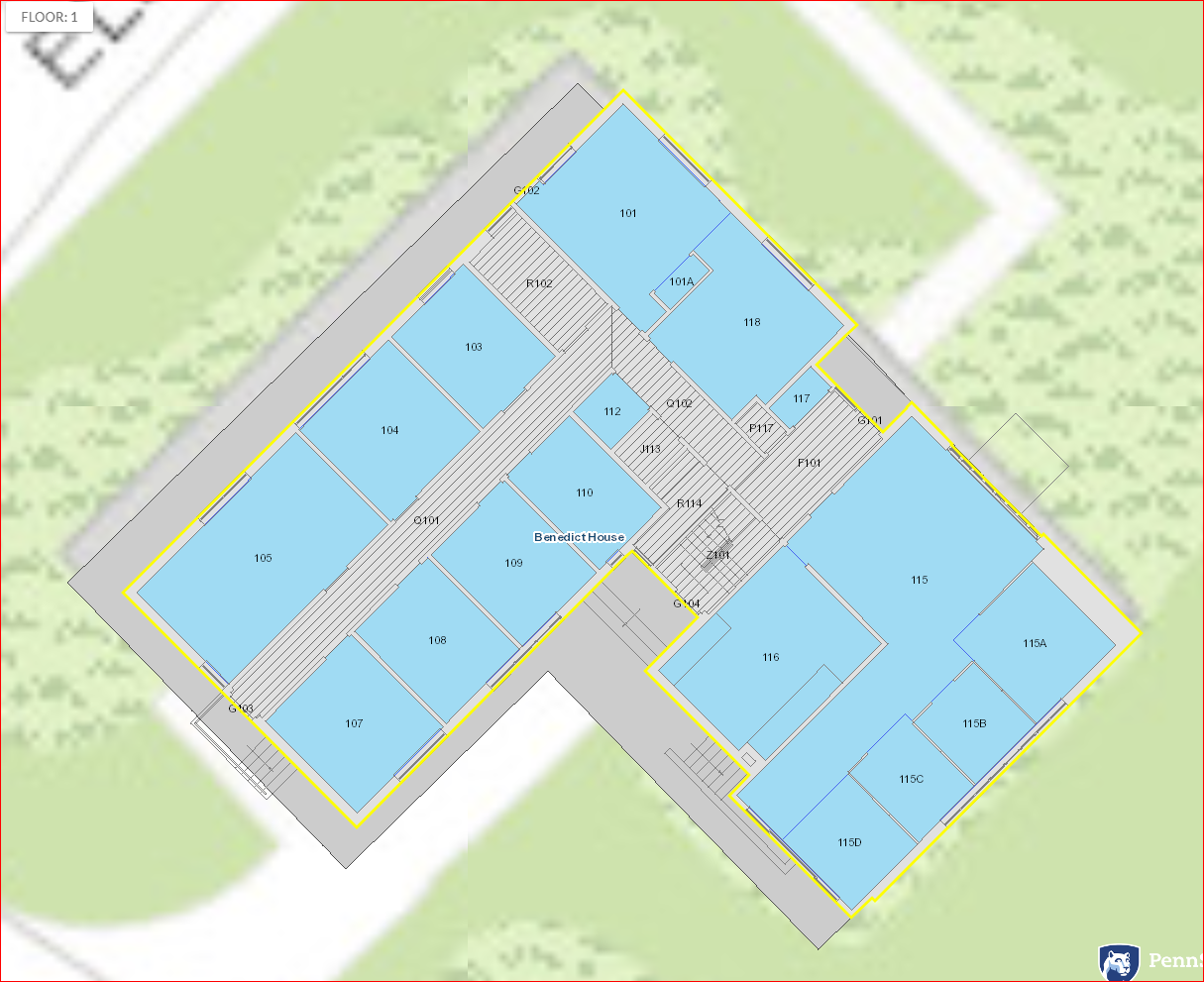 Select the options menu then the print Icon.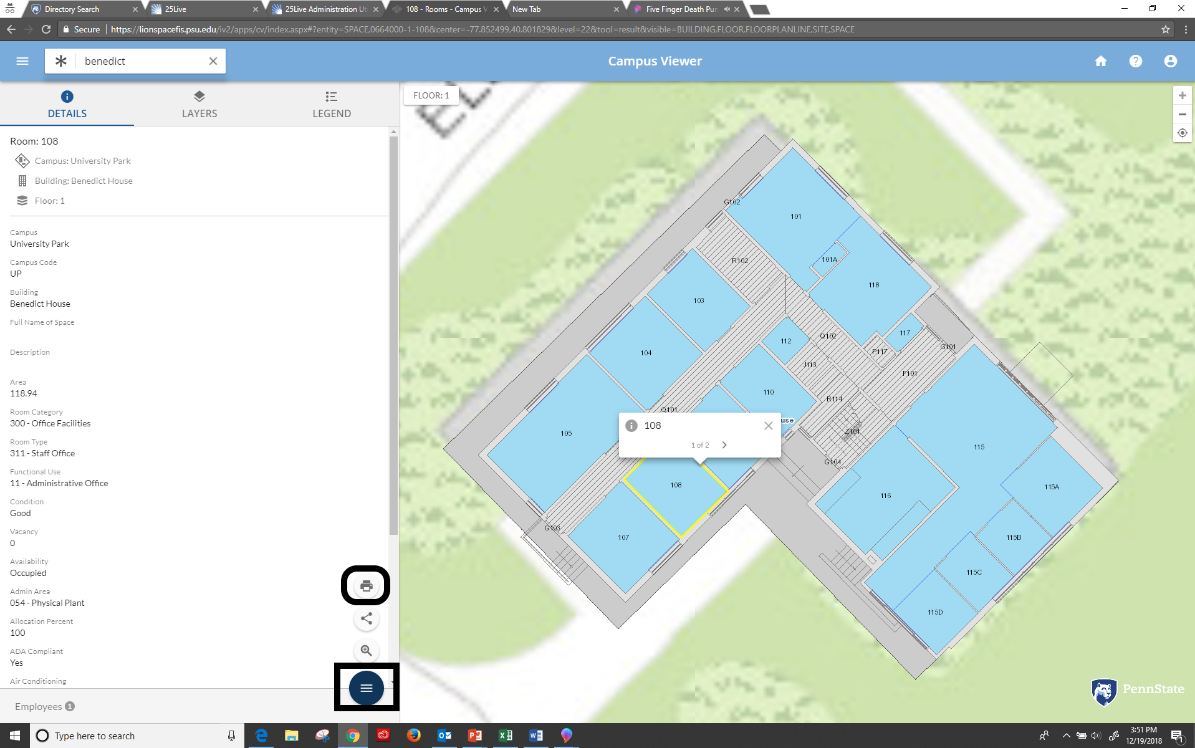 Title the floorplan: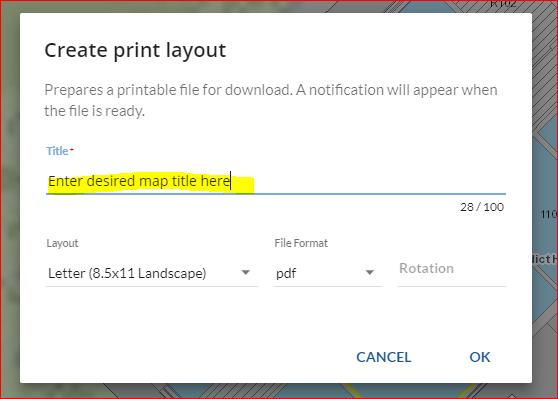 Select the desired Layout, file format and rotation, -45 rotation will get you close to “Penn State North” select ok.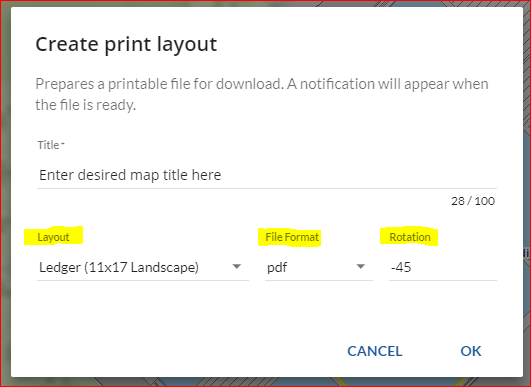 Download your map.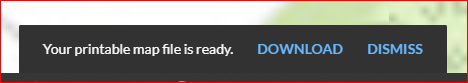 Share your map as desired.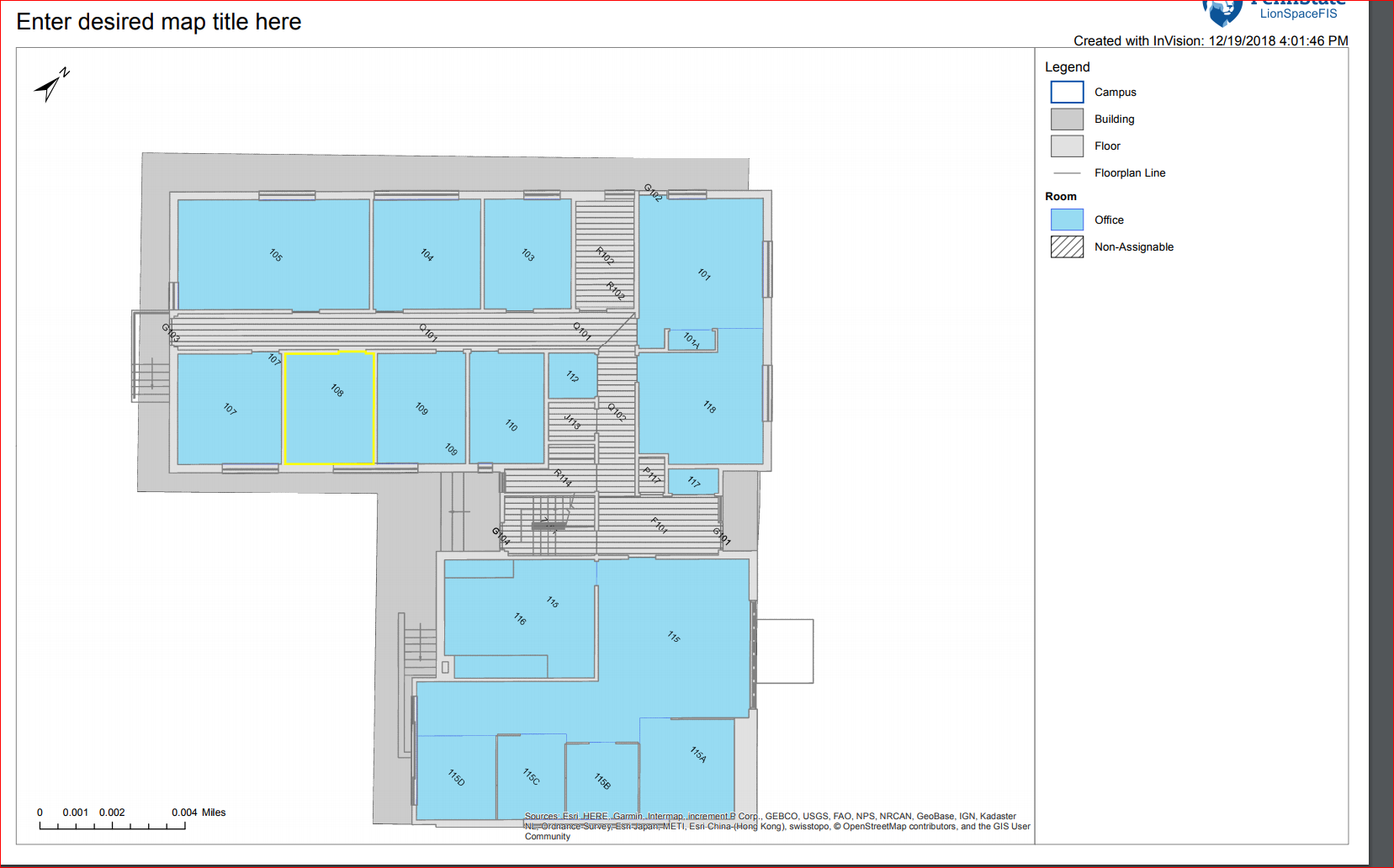 